Lesson 5:  Exponents Student Outcomes  Students discover that  is not the same thing as  which is. Students understand that a base number can be represented with a positive whole number, positive fraction, or positive decimal and that for any number , we define  to be the product of  factors of .  The number is the base, and  is called the exponent or power of .Lesson Notes In Grade 5, students are introduced to exponents.  Explain patterns in the number of zeros of the product when multiplying a number by powers of , and explain patterns in the placement of the decimal point when a decimal is multiplied or divided by a power of .  Use whole-number exponents to denote powers of  (5.NBT.A.2).In this lesson, students will use new terminology (base, squared, and cubed) and practice moving between exponential notation, expanded notation, and standard notation.  The following terms should be displayed, defined, and emphasized throughout Lesson 5:  base, exponent, power, squared, and cubed.Classwork Fluency Exercise (5 minutes):  Multiplication of DecimalsRWBE:  Refer to the Rapid White Board Exchanges sections in the Module Overview for directions on how to administer a RWBE. Opening Exercise (2 minutes)
Opening ExerciseAs you evaluate these expressions, pay attention to how you arrive at your answers.Discussion (15 minutes)How many of you solved the problems by “counting on”?  That is, starting with , you counted on  more each time .If you did not find the answer that way, could you have done so? Yes, but it is time-consuming and cumbersome.Addition is a faster way of “counting on.”How else could you find the sums using addition? Count by , , or .How else could you solve the problems? Multiply  times ; multiply  times ; or multiply  times .Multiplication is a faster way to add numbers when the addends are the same.When we add five groups of , we use an abbreviation and a different notation, called multiplication.  If multiplication is a more efficient way to represent addition problems involving the repeated addition of the same addend, do you think there might be a more efficient way to represent the repeated multiplication of the same factor, as in Allow students to make suggestions; some will recall this from previous lessons.We see that when we add five groups of , we write , but when we multiply five copies of , we write .  So, multiplication by  in the context of addition corresponds exactly to the exponent  in the context of multiplication. Make students aware of the correspondence between addition and multiplication because what they know about repeated addition will help them learn exponents as repeated multiplication as we go forward.The little  we write is called an exponent and is written as a superscript.  The numeral  is written only half as tall and half as wide as the, and the bottom of the  should be halfway up the number .  The top of the  can extend a little higher than the top of the zero in .  Why do you think we write exponents so carefully?  It reduces the chance that a reader will confuse  with .Examples 1–5 (5 minutes)Work through Examples 1–5 as a group; supplement with additional examples if needed.  
Examples 1–5 Write each expression in exponential form.The repeated factor is called the base, and the exponent is also called the power.  Say the numbers in examples 1–5 to a partner.Check to make sure students read the examples correctly: Five to the fifth power, two to the fourth power, eight to the third power, ten to the sixth power, and to the third power.Go back to Examples 1–4, and use a calculator to evaluate the expressions. What is the difference between  and ? or  times  ; Take time to clarify this important distinction.The base number can also be written in decimal or fraction form.  Try Examples 6, 7, and 8.  Use a calculator to evaluate the expressions.  Example 6–8 (4 minutes)Examples 6–8Write the expression in expanded form, and then evaluate.Write the expression in exponential form, and then evaluate.Write the expression in exponential form, and then evaluate.The base number can also be a fraction.  Convert the decimals to fractions in Examples 7 and 8 and evaluate.  Leave your answer as a fraction.  Remember how to multiply fractions!Example 7: Example 8:Examples 9–10 (1 minute)
Examples 9-10There is a special name for numbers raised to the second power.  When a number is raised to the second power, it is called squared.  Remember that in geometry, squares have the same two dimensions:  length and width.  For   is the area of a square with side length What is the value of  squared? What is the value of  squared? What is the value of  squared? What is the value of  squared? A multiplication chart is included at the end of this lesson.  Post or project it as needed.Where are square numbers found on the multiplication table? On the diagonalThere is also a special name for numbers raised to the third power.  When a number is raised to the third power, it is called cubed.  Remember that in geometry, cubes have the same three dimensions:  length, width, and height.  For   is the volume of a cube with edge length What is the value of  cubed?What is the value of cubed?What is the value of  cubed?In general, for any number , and for any positive integer  > 1, is, by definition,.What does the represent in this equation? The  represents the factor that will be repeatedly multiplied by itself.What does the represent in this expression? represents the number of times  will be multiplied. Let’s look at this with some numbers.  How would we represent ?What does the  represent in this expression?The  represents the factor that will be repeatedly multiplied by itself. What does the represent in this expression?represents the number of times  will be multiplied. What if we were simply multiplying?  How would we represent ?Because multiplication is repeated addition,  . What does the  represent in this expression?The  represents the addend that will be repeatedly added to itself. What does the represent in this expression?represents the number of times  will be added. Exercises (8 minutes)Ask students to fill in the chart, supplying the missing expressions. Exercises Fill in the missing expressions for each row.  For whole number and decimal bases, use a calculator to find the standard form of the number.  For fraction bases, leave your answer as a fraction.Write five cubed in all three forms:  exponential form, expanded form, and standard form.; ; Write fourteen and seven-tenths squared in all three forms.  ; ; One student thought two to the third power was equal to six.  What mistake do you think he made, and how would you help him fix his mistake?The student multiplied the base, , by the exponent, .  This is wrong because the exponent never multiplies the base; the exponent tells how many copies of the base are to be used as factors.Closing (2 minutes)We use multiplication as a quicker way to do repeated addition if the addends are the same.  We use exponents as a quicker way to multiply if the factors are the same.Carefully write exponents as superscripts to avoid confusion. Exit Ticket (3 minutes)Name ___________________________________________________		Date____________________Lesson 5:  ExponentsExit TicketWhat is the difference between  and 6? Write  as a multiplication expression having repeated factors.Writeusing exponents.Exit Ticket Sample SolutionsWhat is the difference between  and ? or  times  ; Write  as a series of products.Write  using an exponent.Problem Set Sample SolutionsComplete the table by filling in the blank cells.  Use a calculator when needed.Why do whole numbers raised to an exponent get greater, while fractions raised to an exponent get smaller?As whole numbers are multiplied by themselves, products are larger because there are more groups.  As fractions of fractions are taken, the product is smaller.  A part of a part is less than how much we started with. The powers of  that are in the range  through  are , ,,,,,,, and .  Find all the powers of  that are in the range  through . ,,,,,Find all the powers of  in the range  through ., , ,Write an equivalent expression for  using only addition.Write an equivalent expression for  using only multiplication. Explain what is in this new expression. is the factor that will be repeatedly multiplied by itself.Explain what  is in this new expression.  is the number of times will be multiplied.What is the advantage of using exponential notation?It is a shorthand way of writing a multiplication expression if the factors are all the same.What is the difference between  and ?  Evaluate both of these expressions when.means four times , this is the same as .  On the other hand, means  to the fourth power, or .When , When ,Multiplication of Decimals Progression of Exercises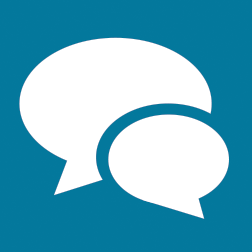 Write each expression in expanded form.Write the expression in exponential form, and then evaluate.Write the expression in expanded form, and then evaluate.Exponential FormExpanded FormStandard FormExponential FormExpanded FormStandard Form